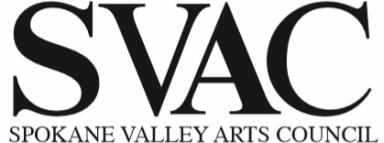 SPOKANE VALLEY ARTS COUNCILSPOKANE VALLEY ARTS COUNCILHIGH SCHOOL STUDENT ART SCHOLARSHIPSDEADLINE: MARCH 12, 2020HIGH SCHOOL STUDENT ART SCHOLARSHIPSDEADLINE: MARCH 12, 2020QUALIFYINGQUALIFYINGQUALIFYINGQUALIFYING1. To qualify, students must be a senior enrolled in high school or alternative high school program within Inland Empire (Inland Empire is defined as a region of the Pacific Northwest centered on the Greater Spokane Area, which includes all of Eastern Washington and North Idaho). 1. To qualify, students must be a senior enrolled in high school or alternative high school program within Inland Empire (Inland Empire is defined as a region of the Pacific Northwest centered on the Greater Spokane Area, which includes all of Eastern Washington and North Idaho). 1. To qualify, students must be a senior enrolled in high school or alternative high school program within Inland Empire (Inland Empire is defined as a region of the Pacific Northwest centered on the Greater Spokane Area, which includes all of Eastern Washington and North Idaho). 1. To qualify, students must be a senior enrolled in high school or alternative high school program within Inland Empire (Inland Empire is defined as a region of the Pacific Northwest centered on the Greater Spokane Area, which includes all of Eastern Washington and North Idaho). 2. Artwork can be anything within the visual arts. (Painting, sculpture, photography, etc.)2. Artwork can be anything within the visual arts. (Painting, sculpture, photography, etc.)2. Artwork can be anything within the visual arts. (Painting, sculpture, photography, etc.)2. Artwork can be anything within the visual arts. (Painting, sculpture, photography, etc.)3. Digital submission of artwork must be made by deadline of MARCH 12, 2020.  See website for digital submission instructions3. Digital submission of artwork must be made by deadline of MARCH 12, 2020.  See website for digital submission instructions3. Digital submission of artwork must be made by deadline of MARCH 12, 2020.  See website for digital submission instructions3. Digital submission of artwork must be made by deadline of MARCH 12, 2020.  See website for digital submission instructions4. Upon notification, final selection of one art piece per student must be ready for display (signed, framed and ready to hang or display).4. Upon notification, final selection of one art piece per student must be ready for display (signed, framed and ready to hang or display).4. Upon notification, final selection of one art piece per student must be ready for display (signed, framed and ready to hang or display).4. Upon notification, final selection of one art piece per student must be ready for display (signed, framed and ready to hang or display).5. Winning student art will be for sale at the Annual Artist Showcase Art Auction on October 10, 2020.5. Winning student art will be for sale at the Annual Artist Showcase Art Auction on October 10, 2020.5. Winning student art will be for sale at the Annual Artist Showcase Art Auction on October 10, 2020.5. Winning student art will be for sale at the Annual Artist Showcase Art Auction on October 10, 2020.6. SVAC reserves the right to reject any submittal which they deem offensive.6. SVAC reserves the right to reject any submittal which they deem offensive.6. SVAC reserves the right to reject any submittal which they deem offensive.6. SVAC reserves the right to reject any submittal which they deem offensive.DETERMINING FINALISTSDETERMINING FINALISTSDETERMINING FINALISTSDETERMINING FINALISTS1. There will be four $1,000 scholarships awarded by Spokane Valley Arts Council. The SVAC board shall determine which students shall receive the Spokane Valley Arts Council Student Art Scholarships.1. There will be four $1,000 scholarships awarded by Spokane Valley Arts Council. The SVAC board shall determine which students shall receive the Spokane Valley Arts Council Student Art Scholarships.1. There will be four $1,000 scholarships awarded by Spokane Valley Arts Council. The SVAC board shall determine which students shall receive the Spokane Valley Arts Council Student Art Scholarships.1. There will be four $1,000 scholarships awarded by Spokane Valley Arts Council. The SVAC board shall determine which students shall receive the Spokane Valley Arts Council Student Art Scholarships.2. Scholarship winners will be announced by April 17, 2020.    2. Scholarship winners will be announced by April 17, 2020.    2. Scholarship winners will be announced by April 17, 2020.    2. Scholarship winners will be announced by April 17, 2020.    3. One of the four winners will also win The Lynn Baiter Memorial Scholarship of $1,000. The Lynn Baiter Scholarship shall be voted on by the owners of Quarry Tile and announced by April 17, 2020.3. One of the four winners will also win The Lynn Baiter Memorial Scholarship of $1,000. The Lynn Baiter Scholarship shall be voted on by the owners of Quarry Tile and announced by April 17, 2020.3. One of the four winners will also win The Lynn Baiter Memorial Scholarship of $1,000. The Lynn Baiter Scholarship shall be voted on by the owners of Quarry Tile and announced by April 17, 2020.3. One of the four winners will also win The Lynn Baiter Memorial Scholarship of $1,000. The Lynn Baiter Scholarship shall be voted on by the owners of Quarry Tile and announced by April 17, 2020.4. The four winners will have their artwork displayed together in the Silent Auction at the Annual Artist Showcase Art Auction on October 10, 2020.  The winners will be listed in the catalog using the student’s digital submission and will be posted on the SVAC website in the catalog.4. The four winners will have their artwork displayed together in the Silent Auction at the Annual Artist Showcase Art Auction on October 10, 2020.  The winners will be listed in the catalog using the student’s digital submission and will be posted on the SVAC website in the catalog.4. The four winners will have their artwork displayed together in the Silent Auction at the Annual Artist Showcase Art Auction on October 10, 2020.  The winners will be listed in the catalog using the student’s digital submission and will be posted on the SVAC website in the catalog.4. The four winners will have their artwork displayed together in the Silent Auction at the Annual Artist Showcase Art Auction on October 10, 2020.  The winners will be listed in the catalog using the student’s digital submission and will be posted on the SVAC website in the catalog.AUCTION AUCTION AUCTION AUCTION 1. All finalist candidates will receive a ribbon, and an Annual Artist Showcase Art Auction catalog.1. All finalist candidates will receive a ribbon, and an Annual Artist Showcase Art Auction catalog.1. All finalist candidates will receive a ribbon, and an Annual Artist Showcase Art Auction catalog.1. All finalist candidates will receive a ribbon, and an Annual Artist Showcase Art Auction catalog.2. The four scholarship finalists will be given a complimentary ticket to attend the auction.  If student is unavailable to attend, ticket maybe used by representative of their choosing.  Other student artists and their families may attend the auction, but must purchase full price tickets, which is the same as the professional artists whose work is included in the auction.2. The four scholarship finalists will be given a complimentary ticket to attend the auction.  If student is unavailable to attend, ticket maybe used by representative of their choosing.  Other student artists and their families may attend the auction, but must purchase full price tickets, which is the same as the professional artists whose work is included in the auction.2. The four scholarship finalists will be given a complimentary ticket to attend the auction.  If student is unavailable to attend, ticket maybe used by representative of their choosing.  Other student artists and their families may attend the auction, but must purchase full price tickets, which is the same as the professional artists whose work is included in the auction.2. The four scholarship finalists will be given a complimentary ticket to attend the auction.  If student is unavailable to attend, ticket maybe used by representative of their choosing.  Other student artists and their families may attend the auction, but must purchase full price tickets, which is the same as the professional artists whose work is included in the auction.3. The four winning scholarship submissions will be included in the silent auction of the Annual Artist Showcase Art Auction.  Sales will be split 50/50 between the artist and SVAC and subject to buyer’s premium, with the SVAC portion being designated to fund future scholarships.  If submission is “no sale” at auction, student artist or representative is responsible for picking up piece at the end of auction.3. The four winning scholarship submissions will be included in the silent auction of the Annual Artist Showcase Art Auction.  Sales will be split 50/50 between the artist and SVAC and subject to buyer’s premium, with the SVAC portion being designated to fund future scholarships.  If submission is “no sale” at auction, student artist or representative is responsible for picking up piece at the end of auction.3. The four winning scholarship submissions will be included in the silent auction of the Annual Artist Showcase Art Auction.  Sales will be split 50/50 between the artist and SVAC and subject to buyer’s premium, with the SVAC portion being designated to fund future scholarships.  If submission is “no sale” at auction, student artist or representative is responsible for picking up piece at the end of auction.3. The four winning scholarship submissions will be included in the silent auction of the Annual Artist Showcase Art Auction.  Sales will be split 50/50 between the artist and SVAC and subject to buyer’s premium, with the SVAC portion being designated to fund future scholarships.  If submission is “no sale” at auction, student artist or representative is responsible for picking up piece at the end of auction.4. At the discretion of SVAC, piece submissions that are not awarded the scholarship may be asked to participate in the silent auction.  Silent auction sales shall be split 50/50 between the artist and SVAC and subject to buyer’s premium.4. At the discretion of SVAC, piece submissions that are not awarded the scholarship may be asked to participate in the silent auction.  Silent auction sales shall be split 50/50 between the artist and SVAC and subject to buyer’s premium.4. At the discretion of SVAC, piece submissions that are not awarded the scholarship may be asked to participate in the silent auction.  Silent auction sales shall be split 50/50 between the artist and SVAC and subject to buyer’s premium.4. At the discretion of SVAC, piece submissions that are not awarded the scholarship may be asked to participate in the silent auction.  Silent auction sales shall be split 50/50 between the artist and SVAC and subject to buyer’s premium.SCHOLARSHIP DISBURSEMENTSCHOLARSHIP DISBURSEMENTSCHOLARSHIP DISBURSEMENTSCHOLARSHIP DISBURSEMENT1. Student must provide proof of high school graduation and proof of registration in ongoing educational classes. 1. Student must provide proof of high school graduation and proof of registration in ongoing educational classes. 1. Student must provide proof of high school graduation and proof of registration in ongoing educational classes. 1. Student must provide proof of high school graduation and proof of registration in ongoing educational classes. 2. Registration criteria includes any four-year university, community college, established art school, verifiable online school, or an established practicing individual for private instruction. (For example, Dean Davis holds private workshops for photography.)2. Registration criteria includes any four-year university, community college, established art school, verifiable online school, or an established practicing individual for private instruction. (For example, Dean Davis holds private workshops for photography.)2. Registration criteria includes any four-year university, community college, established art school, verifiable online school, or an established practicing individual for private instruction. (For example, Dean Davis holds private workshops for photography.)2. Registration criteria includes any four-year university, community college, established art school, verifiable online school, or an established practicing individual for private instruction. (For example, Dean Davis holds private workshops for photography.)3. Student art winning submissions must be turned into SVAC before scholarship money given but no later than October 10, 2020 for sale at next auction.4. Upon receipt of qualifying documents and receipt of the signed, framed and ready to hang or display artwork, the funds will be distributed at the direction of the student, payable directly to the school or to the student to be used at their discretion.  3. Student art winning submissions must be turned into SVAC before scholarship money given but no later than October 10, 2020 for sale at next auction.4. Upon receipt of qualifying documents and receipt of the signed, framed and ready to hang or display artwork, the funds will be distributed at the direction of the student, payable directly to the school or to the student to be used at their discretion.  3. Student art winning submissions must be turned into SVAC before scholarship money given but no later than October 10, 2020 for sale at next auction.4. Upon receipt of qualifying documents and receipt of the signed, framed and ready to hang or display artwork, the funds will be distributed at the direction of the student, payable directly to the school or to the student to be used at their discretion.  3. Student art winning submissions must be turned into SVAC before scholarship money given but no later than October 10, 2020 for sale at next auction.4. Upon receipt of qualifying documents and receipt of the signed, framed and ready to hang or display artwork, the funds will be distributed at the direction of the student, payable directly to the school or to the student to be used at their discretion.  5. The scholarships shall be held by SVAC for a maximum of two years from date of auction (OCTOBER 10, 2020). Unclaimed funds will then be forfeited and returned to the scholarship fund to be re-awarded.5. The scholarships shall be held by SVAC for a maximum of two years from date of auction (OCTOBER 10, 2020). Unclaimed funds will then be forfeited and returned to the scholarship fund to be re-awarded.5. The scholarships shall be held by SVAC for a maximum of two years from date of auction (OCTOBER 10, 2020). Unclaimed funds will then be forfeited and returned to the scholarship fund to be re-awarded.5. The scholarships shall be held by SVAC for a maximum of two years from date of auction (OCTOBER 10, 2020). Unclaimed funds will then be forfeited and returned to the scholarship fund to be re-awarded.CONTACT INFORMATIONCONTACT INFORMATIONCONTACT INFORMATIONCONTACT INFORMATIONSVACPO Box 141676Spokane Valley, WA 99214SVACPO Box 141676Spokane Valley, WA 99214SVACPO Box 141676Spokane Valley, WA 99214Email:  SpokaneValleyArts@yahoo.comWebsite: SpokaneValleyArts.orgSPOKANE VALLEY ARTS COUNCILSPOKANE VALLEY ARTS COUNCILSPOKANE VALLEY ARTS COUNCILSPOKANE VALLEY ARTS COUNCILSPOKANE VALLEY ARTS COUNCILSPOKANE VALLEY ARTS COUNCILSPOKANE VALLEY ARTS COUNCILSPOKANE VALLEY ARTS COUNCILSPOKANE VALLEY ARTS COUNCILHIGH SCHOOL STUDENT ART SCHOLARSHIPSDEADLINE: MARCH 12, 2020HIGH SCHOOL STUDENT ART SCHOLARSHIPSDEADLINE: MARCH 12, 2020HIGH SCHOOL STUDENT ART SCHOLARSHIPSDEADLINE: MARCH 12, 2020HIGH SCHOOL STUDENT ART SCHOLARSHIPSDEADLINE: MARCH 12, 2020HIGH SCHOOL STUDENT ART SCHOLARSHIPSDEADLINE: MARCH 12, 2020HIGH SCHOOL STUDENT ART SCHOLARSHIPSDEADLINE: MARCH 12, 2020HIGH SCHOOL STUDENT ART SCHOLARSHIPSDEADLINE: MARCH 12, 2020HIGH SCHOOL STUDENT ART SCHOLARSHIPSDEADLINE: MARCH 12, 2020HIGH SCHOOL STUDENT ART SCHOLARSHIPSDEADLINE: MARCH 12, 2020RETURN THIS PAGE WITH SUBMITTED ARTWORKRETURN THIS PAGE WITH SUBMITTED ARTWORKRETURN THIS PAGE WITH SUBMITTED ARTWORKRETURN THIS PAGE WITH SUBMITTED ARTWORKRETURN THIS PAGE WITH SUBMITTED ARTWORKRETURN THIS PAGE WITH SUBMITTED ARTWORKRETURN THIS PAGE WITH SUBMITTED ARTWORKRETURN THIS PAGE WITH SUBMITTED ARTWORKRETURN THIS PAGE WITH SUBMITTED ARTWORKPRINT Student Name (First, Middle Initial, Last)PRINT Student Name (First, Middle Initial, Last)PRINT Student Name (First, Middle Initial, Last)PRINT Student Name (First, Middle Initial, Last)PRINT Student Name (First, Middle Initial, Last)PRINT Student Name (First, Middle Initial, Last)PRINT Student Name (First, Middle Initial, Last)Submission DateSubmission DateSubmission DateRepresenting High School NameRepresenting High School NameRepresenting High School NameRepresenting High School NameRepresenting High School NameRepresenting High School NameRepresenting High School NameEstimated Value of Artwork(Starting Bid Price at Silent Auction will be 40% of Estimated Value)Estimated Value of Artwork(Starting Bid Price at Silent Auction will be 40% of Estimated Value)Estimated Value of Artwork(Starting Bid Price at Silent Auction will be 40% of Estimated Value)Art Medium UsedArt Medium UsedArt Medium UsedArt Medium UsedArt Medium UsedArt Medium UsedArt Medium UsedName of SubmissionName of SubmissionName of SubmissionName of SubmissionName of SubmissionName of SubmissionName of SubmissionPlease write brief statement about your submissionPlease write brief statement about your submissionPlease write brief statement about your submissionPlease write brief statement about your submissionPlease write brief statement about your submissionPlease write brief statement about your submissionPlease write brief statement about your submissionPlease write brief statement about your submissionPlease write brief statement about your submissionPlease write brief statement about your submissionPlease write brief statement about your submissionI acknowledge that I currently meet the requirements of the Spokane Valley Arts Council Student Art Scholarship Criteria. All information provided by me is true and accurate to the best of my knowledge. Any information found to be untrue or falsified will result in immediate forfeit of the scholarship.I acknowledge that I currently meet the requirements of the Spokane Valley Arts Council Student Art Scholarship Criteria. All information provided by me is true and accurate to the best of my knowledge. Any information found to be untrue or falsified will result in immediate forfeit of the scholarship.I acknowledge that I currently meet the requirements of the Spokane Valley Arts Council Student Art Scholarship Criteria. All information provided by me is true and accurate to the best of my knowledge. Any information found to be untrue or falsified will result in immediate forfeit of the scholarship.I acknowledge that I currently meet the requirements of the Spokane Valley Arts Council Student Art Scholarship Criteria. All information provided by me is true and accurate to the best of my knowledge. Any information found to be untrue or falsified will result in immediate forfeit of the scholarship.I acknowledge that I currently meet the requirements of the Spokane Valley Arts Council Student Art Scholarship Criteria. All information provided by me is true and accurate to the best of my knowledge. Any information found to be untrue or falsified will result in immediate forfeit of the scholarship.I acknowledge that I currently meet the requirements of the Spokane Valley Arts Council Student Art Scholarship Criteria. All information provided by me is true and accurate to the best of my knowledge. Any information found to be untrue or falsified will result in immediate forfeit of the scholarship.I acknowledge that I currently meet the requirements of the Spokane Valley Arts Council Student Art Scholarship Criteria. All information provided by me is true and accurate to the best of my knowledge. Any information found to be untrue or falsified will result in immediate forfeit of the scholarship.I acknowledge that I currently meet the requirements of the Spokane Valley Arts Council Student Art Scholarship Criteria. All information provided by me is true and accurate to the best of my knowledge. Any information found to be untrue or falsified will result in immediate forfeit of the scholarship.I acknowledge that I currently meet the requirements of the Spokane Valley Arts Council Student Art Scholarship Criteria. All information provided by me is true and accurate to the best of my knowledge. Any information found to be untrue or falsified will result in immediate forfeit of the scholarship.I acknowledge that I currently meet the requirements of the Spokane Valley Arts Council Student Art Scholarship Criteria. All information provided by me is true and accurate to the best of my knowledge. Any information found to be untrue or falsified will result in immediate forfeit of the scholarship.I acknowledge that I currently meet the requirements of the Spokane Valley Arts Council Student Art Scholarship Criteria. All information provided by me is true and accurate to the best of my knowledge. Any information found to be untrue or falsified will result in immediate forfeit of the scholarship.Student SignatureStudent SignatureStudent SignatureStudent SignatureStudent SignatureDate(Only used to arrange payment if awarded scholarship)(Only used to arrange payment if awarded scholarship)(Only used to arrange payment if awarded scholarship)(Only used to arrange payment if awarded scholarship)(Only used to arrange payment if awarded scholarship)(Only used to arrange payment if awarded scholarship)(Only used to arrange payment if awarded scholarship)(Only used to arrange payment if awarded scholarship)(Only used to arrange payment if awarded scholarship)(Only used to arrange payment if awarded scholarship)(Only used to arrange payment if awarded scholarship)Student Phone NumberStudent Phone NumberStudent Phone NumberStudent EmailStudent EmailStudent EmailStudent EmailStudent Email